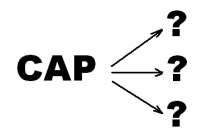 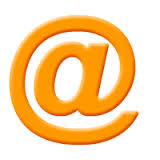 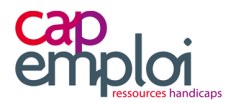 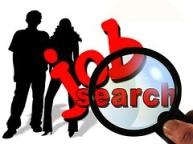 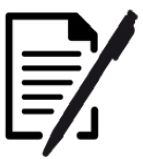 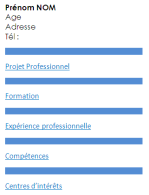 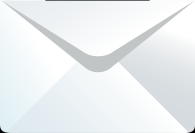 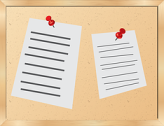 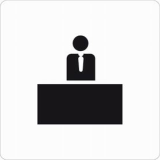 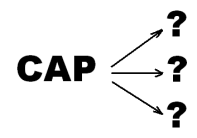 J’ai préparé un CAP …………………………………………………………………………………Je peux être :Procédure : Si tu n’as pas d’adresse mail fais toi aider par un membre de ta famille, un camarade, la mission locale …Attention : éviter les noms fantaisistes. Ton adresse mail te permettra d’écrire aux entreprisesde recevoir des courriers des entreprises, du pôle emploi…CAP emploi est un organisme qui consiste à faciliter l’embauche et l’insertion d’unepersonne handicapé en milieu ordinaire de travail.CAP emploi :aide à définir le projet professionnelaide à développer de nouvelles compétences qui favorisent l’accès à l’emploisollicitent les partenaires de l’insertion professionnelleguide dans la recherche d’emploiCoordonnées de CAP emploi 95(Siège) : 21 avenue des Genottes          95805 CERGY St CHRISTOPHE(Antenne) : 13 rue J.Lurçat                95100 ARGENTEUILPermanences hebdomadaires sur : Beaumont sur OiseLouvresGonesseSaint GratienPôle emploi                                                        Je prends mon diplôme ou mon attestation de Agence d’intérim          	      compétences ainsi que la fiche sur les emplois                                                                 qui correspondent à ma formation JournauxForum emploiCandidatures spontanées :J’envoie des CV dans les entreprises. Je les recherche sur internet grâce aux annuaires professionnels.Je dépose des CV dans les entreprises. 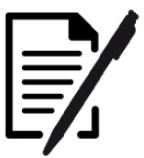 Prénom NOMAdresseDate de naissance                                                                         A ……, le …………….Objet : PJ :                                                     Madame, Monsieur,La raison pour laquelle je contacte l’entreprise (montrer qu’on s’est renseigné sur l’entreprise)Mon parcours et mes motivations, ce qui m’a amené à choisir ce métier, à viser ce posteMes qualités pour le poste, ce que je peux faireNotre future rencontre Formule de politesse                                             SignaturePrénom NOM                                                                                      AgeAdresseTél : Tél :Projet Professionnel Formation  Préciser si obtention :du brevet des collègesdu brevet informatique et internet (B2i)de l’attestation scolaire de sécurité routière de niveau 2 (ASSR2)Expérience professionnelle  (Stage de découverte en entreprise en 3ème,  stages au cours de la formation) Compétences Centres d’intérêts    Tout noter pour ne rien oublier et rappeler les personnes rencontrées.Je fais le point sur mes compétences par rapport au métier Mes connaissancesMon expérienceMes forces (mettre en valeur les forces)Je me renseigne sur l’entrepriseJe prépare :Mon CV                                     que je mets dans une pochetteMa lettre de motivationUn agendaUn styloMes papiers d’identitéJe fais attention :à l’horaireà ma tenueà ma façon de parler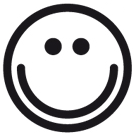 Je me renseigne sur :le type de contrat (CDD, CDI)le salaireles horaires de travailla tenueles conditions de travailJe cherche un emploiNom de l’entrepriseAdresseN°MailPersonne contactéDateCVLettre de motivationRecontacté le